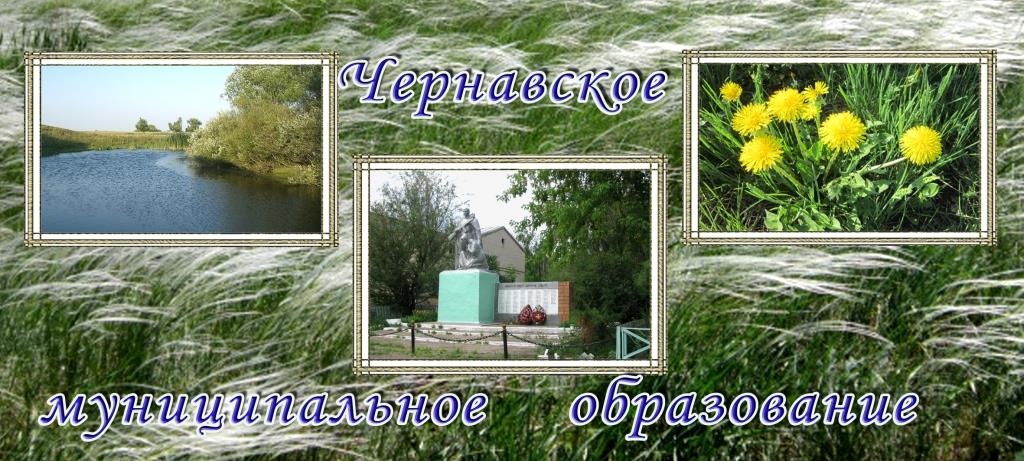 Уважаемые жители Чернавского муниципального образования.Одной из главных задач бюджетной политики является обеспечение прозрачности и открытости бюджетного процесса. Для привлечения большого количества граждан к участию в обсуждении вопросов формирования бюджета района и его исполнения разработан «Бюджет для граждан».«Бюджет для граждан» предназначен прежде всего для жителей , не обладающих специальными знаниями в сфере бюджетного законодательства. Информация «Бюджет для граждан» в доступной форме знакомит граждан с основными характеристиками бюджета Чернавского муниципального образования.Бюджетный процесс - ежегодное формирование и исполнение бюджета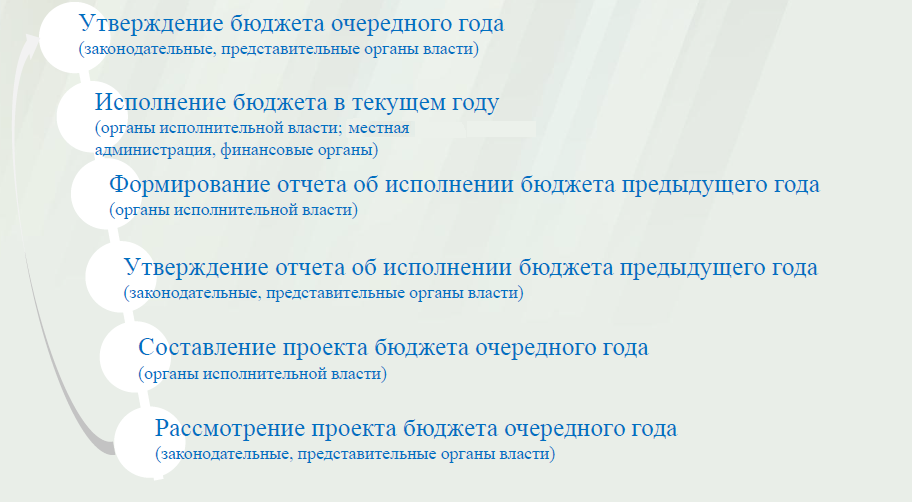 Что такое бюджет?Бюджет – это план доходов и расходов на определенный период.Исполнение бюджета Чернавского муниципального образования за 2018 год        тыс. руб.	Зачем нужны бюджеты?Для выполнения своих задач муниципальному образованию необходим бюджет, который формируется за счет сбора налогов и безвозмездных поступлений направляемых на финансирование бюджетных расходов.Основные характеристики бюджета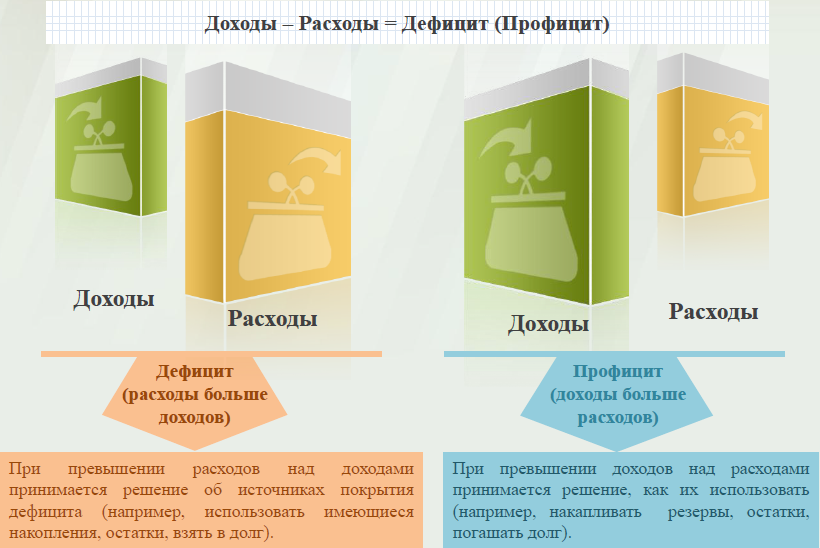 Дефицит и профицит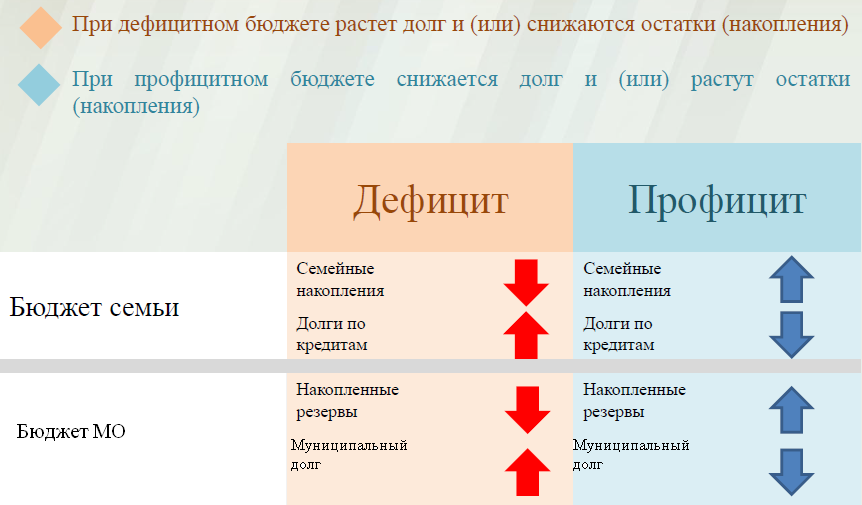 Доходы бюджета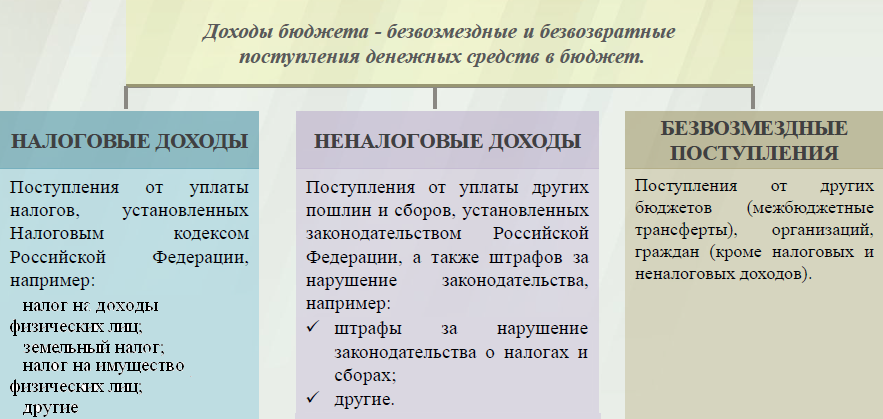 Межбюджетные трансферты - основной вид безвозмездных перечислений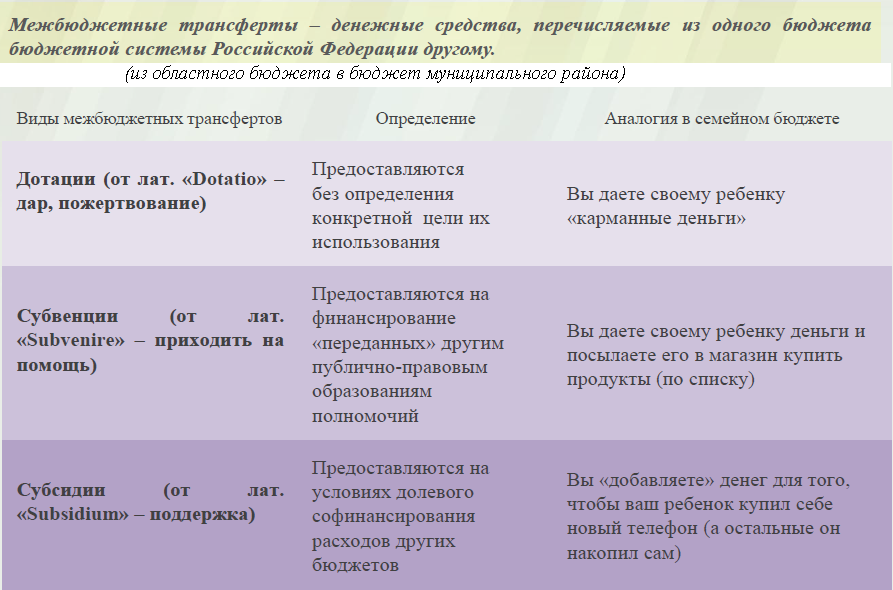 Федеральные, региональные и местные налоги.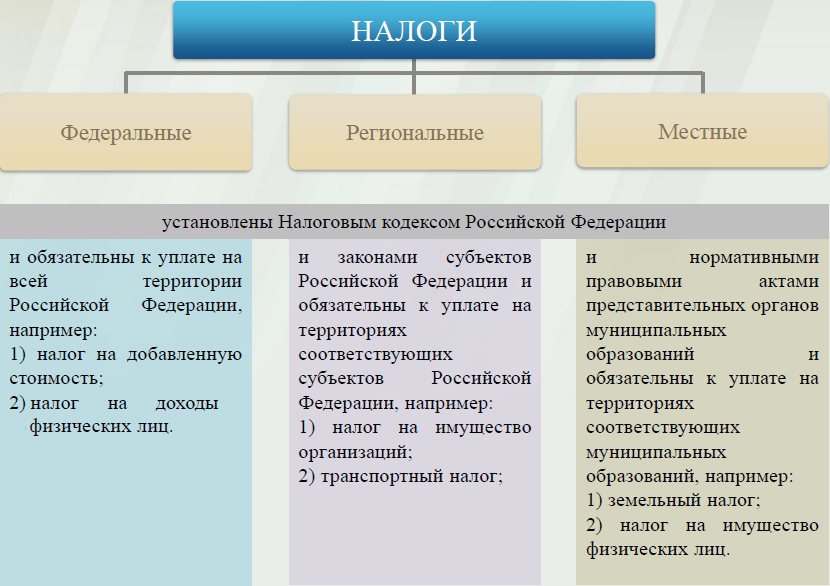 Налоги, зачисляемые в бюджет муниципального образования Структура доходов бюджета Чернавского муниципального образования тыс. руб.Доходы в 2018 году составили –  2514,4 тыс. руб.Доходы бюджета Чернавского муниципального образования в расчете на 1 жителя( численность населения Чернавского муниципального образования на 01.01.18г. 742 человек)                     Основными бюджетообразующими доходами бюджета муниципального образования являются земельный налог, единый сельскохозяйственный налог  и налог на доходы физических лиц.    РАСХОДЫ.Расходы бюджета – выплачиваемые из бюджета денежные средства.В каких единицах измеряются параметры бюджетов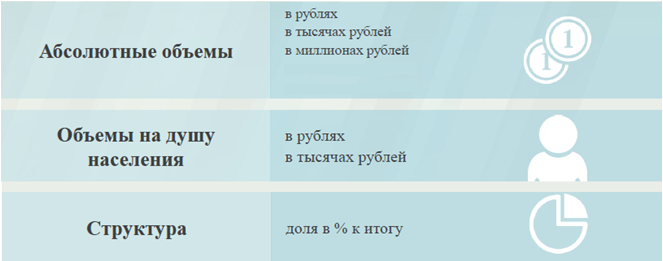 Расходы по основным функциям муниципального образования.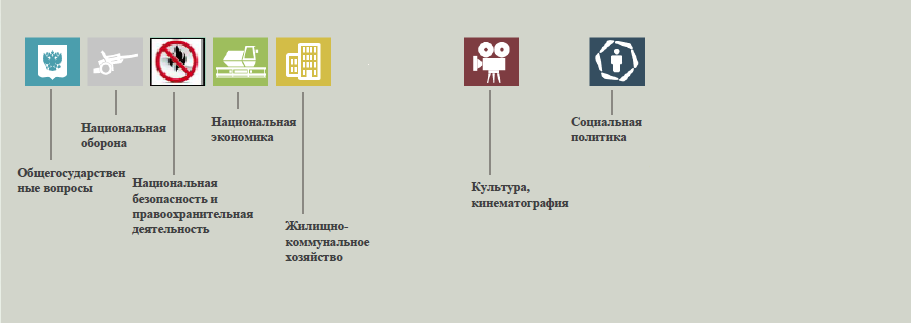 Структура расходов бюджета Чернавского муниципального образования по разделам за 2018 год.												%Структура расходов. Расходы бюджета Чернавского муниципального образования по основным разделам на душу населения				руб.руб.										тыс. руб.ПоказателиПлан 2018 годаФакт 2018 годаДоходы, в том числе2487,92514,4Налоговые, неналоговые доходы1727,21753,7Безвозмездные поступления 760,7760,7Расходы, в том числе 3726,53718,8Общегосударственные вопросы1581,81577,5ЖКХ1070,91067,4Национальная экономика74,574,5Национальная оборона73,573,5Другие расходы925,8925,8Баланс (доходы-расходы) (-)дефицит или (+)профицит-1238,6-1204,4Налог на доходы физических лицНалог на имущество физических лицЗемельный налог                    3 %                                    100 %                                      100 %                    3 %                                    100 %                                      100 %                    3 %                                    100 %                                      100 %Местный бюджетМестный бюджетМестный бюджетНаименование доходовПлан 2018 годаФакт 2018 годаНаименование доходовПлан 2018 годаФакт 2018 годаНалоговые доходы всего:1727,21753,7в том численалог на доходы физических лиц216,0235,7единый сельскохозяйственный  налог258,3258,3налог на имущество физических лиц128,7128,7земельный налог1120,61127,4госпошлина3,63,6Безвозмездные поступления всего:760,7760,7в том числедотации бюджетам субъектов Российской Федерации и муниципальных образований54,754,7Прочие субсидии486,1486,1Субвенции бюджетам субъектов Российской Федерации 73,573,5Иные межбюджетные трансферты57,957,9Безвозмездные поступления от негосударственных организаций68,068,0Прочие безвозмездные поступления20,520,5Итого доходов:2487,92514,4Наименование доходов2018 год отчет (руб.)Доходы всего, в том числе :3389,0налоговые и неналоговые доходы2364,0безвозмездные поступления1025,0РазделНаименованиеПлан 2018 годаФакт 2018 года01Общегосударственные вопросы42,442,402Национальная оборона2,02,004Национальная экономика2,02,005Жилищно-коммунальное хозяйство28,728,708Культура, кинематография20,120,110Социальная политика4,84,8Всего100100РазделПоказательПлан 2018 годаФакт2018 года05Жилищно-коммунальное хозяйство1443,231438,5708Культура, кинематография1005,931005,9310Социальная политика241,76241,7601Содержание работников органов местного самоуправления2131,762126,04Итого расходы местного бюджета5022,225011,84РасходыПлан 2018годаФакт 2018годаОбщегосударственныевопросы1581,81577,5Национальная оборона73,573,5Национальная экономика74,574,5Жилищно-коммунальное хозяйство1070,91067,4Культура, кинематография746,4746,4Социальная политика179,4179,4ИТОГО расходов:3726,53718,8